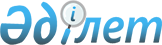 Мойынқұм ауданы бойынша бөлшек салықтың арнаулы салық режимін қолдану кезінде салық мөлшерлемесінің мөлшерін төмендету туралыЖамбыл облысы Мойынқұм аудандық мәслихатының 2024 жылғы 26 ақпандағы № 16-4 шешімі. Жамбыл облысы Әділет департаментінде 2024 жылғы 1 наурызда № 5159-08 болып тіркелді
      "Салық және бюджетке төленетін басқа да міндетті төлемдер туралы (Салық кодексі)" Қазақстан Республикасы Кодексінің 696-3-бабының 5-тармағына сәйкес Мойынқұм аудандық мәслихаты ШЕШІМ ҚАБЫЛДАДЫ:
      1. Мойынқұм ауданы бойынша бөлшек салықтың арнаулы салық режимін қолдану кезінде төлем көзінен ұсталатын салықтарды қоспағанда, корпоративтік немесе жеке табыс салығының мөлшерлемесін салық кезеңінде алынған (алынуға жататын) кірістер бойынша 4 (төрт) пайыздан 2 (екі) пайызға дейін төмендетілсін.
      2. Осы шешім 2024 жылғы 1 қаңтардан бастап қолданысқа енгізіледі және ресми жариялануға жатады.
					© 2012. Қазақстан Республикасы Әділет министрлігінің «Қазақстан Республикасының Заңнама және құқықтық ақпарат институты» ШЖҚ РМК
				
      Председатель маслихата 

      Мойынкумского района 

Н. Саурыков
